Ariba eTravel Changes 02/22/2019All implemented changes are based on concerns regarding compliance with the Statetravel policy and various Federal Agency requirements, feedback from campus, and datacompiled over the past year. We will continue to address policy concerns and campus feedback with future ARIBAeTravel enhancements. Please send all questions and concerns to travel@uw.edu Remove I-94 consent from visa type ‘Not entering or leaving the US’ I-94 not required when traveler is not entering or leaving the US. 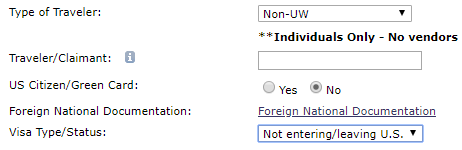 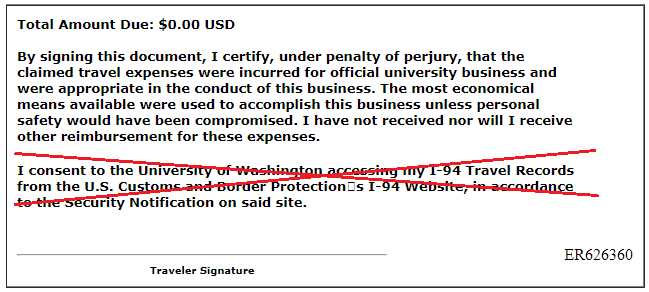 Rename the ‘Reset Per Diem’ button Button allows user to edit details, does not reset the line item. Old: 					New: 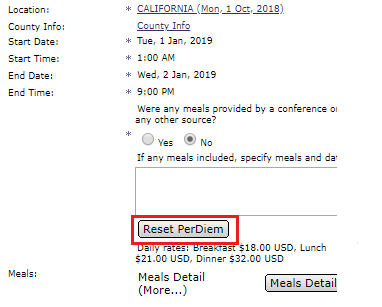 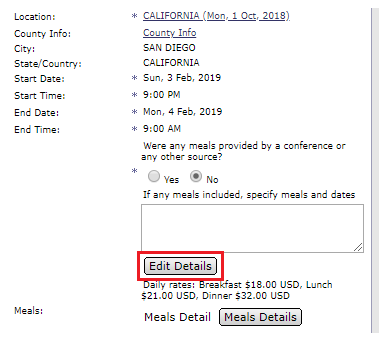 Update ‘incorrect travel dates/per diem rate’ error messageCleaned up the language for clearer instruction.Meal per diem Old: 					New: 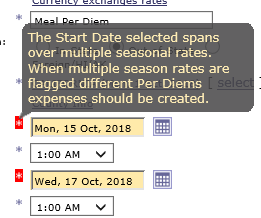 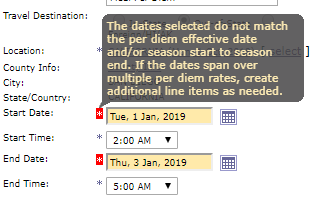 Lodging per diemOld:					New: 	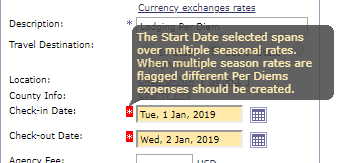 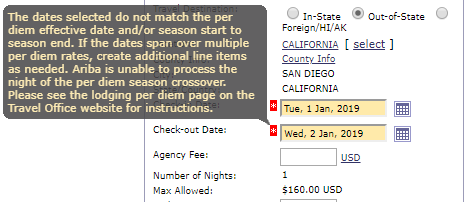 Fix ‘Abstract Fee’ Object CodeChanged from 04-16 to 03-34.Old: 					New: 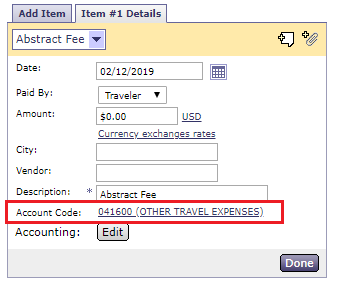 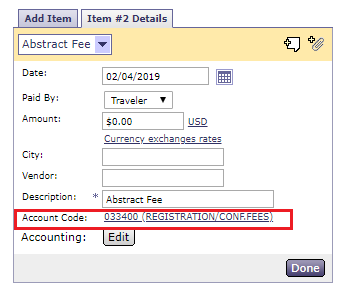 Increased allowable attachment size File size per attachment limit increased from 4 MB to 10 MB (10,240 KB) 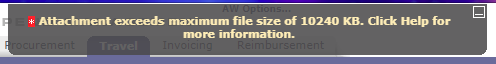 Changes to traveler type ‘Relocation’ Traveler type ‘relocation’ removed as traveler type: 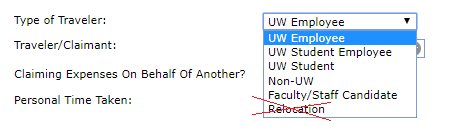 Question added to summary section: Answer ‘yes’: 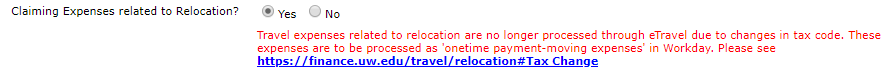 Answer ‘no’ will allow user to continue Update Ariba Report:  Expense Details Grouped by Expense ReportAdd 3 new filters to this report (Preparer, traveler, budget #): 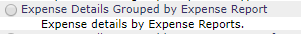 Old: 						      New: 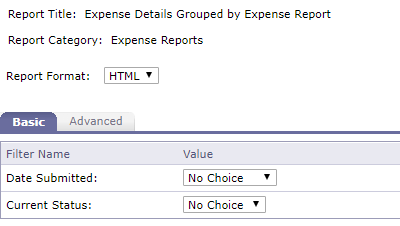 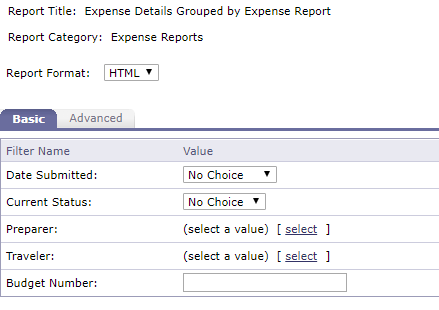 Don’t allow a negative amount to be entered for ‘per diem advance received’ line itemWhen entering the value as a positive value Ariba automatically converts it to be a negative (as it should). This change prevents the error of entering it as a negative value. New: 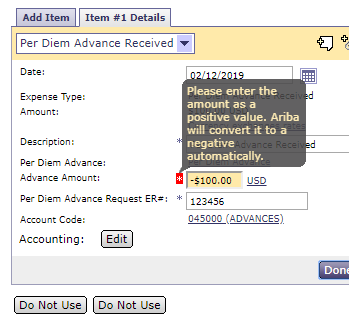 Change the wording of ‘Policy Violations’Changed wording from violation to ‘justification’. These aren’t violations, they are justifications/additional information being provided for compliance.  Old:						New: 	 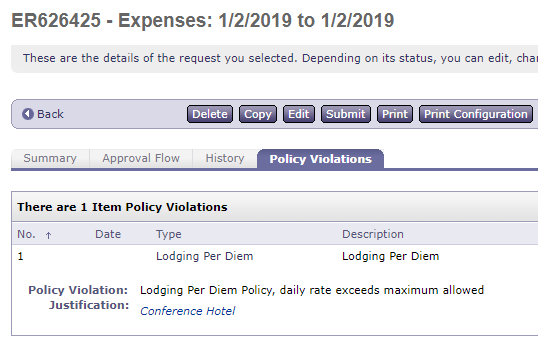 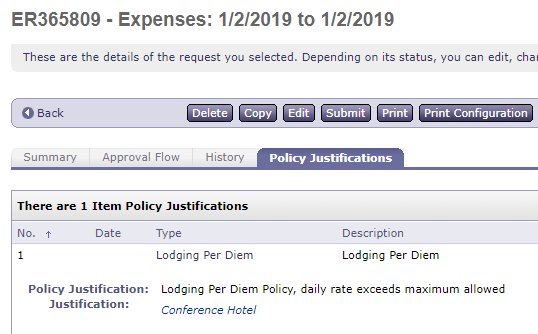 Tag additional conditions as ‘Policy Justifications’This enhancement is for ease of access to information for compliance reviewers. New complete list: Visual example while reviewing:  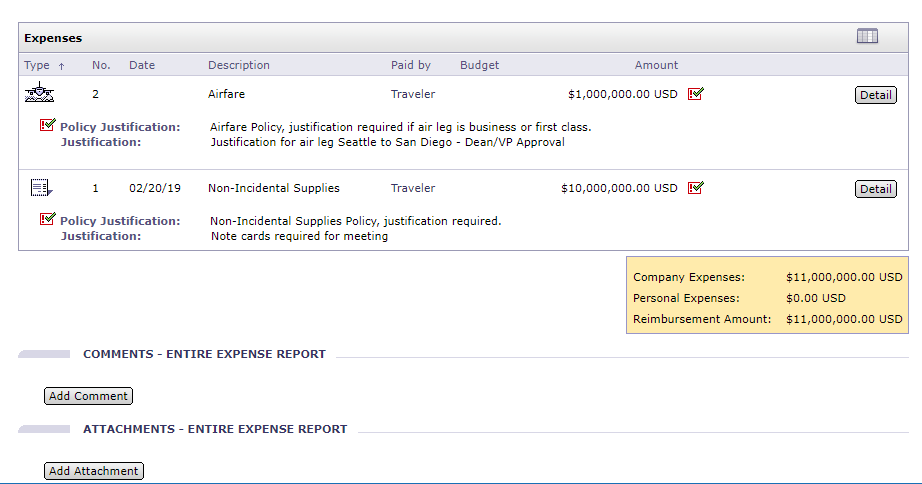 Fix instruction in ‘Package Deal’ line itemAdded ‘expense report #’ to the information required to be sent to payroll for UW employee taxation.Old:							New: 				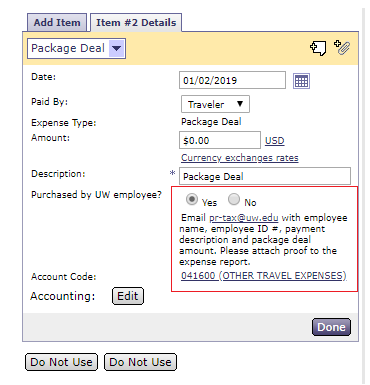 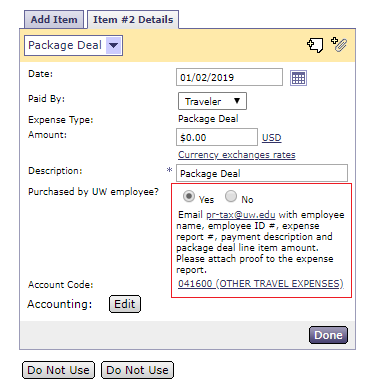 Add cancellation fee to ‘lodging per diem’ line item This will be very similar to the ‘change fee’ functionality in the airfare line item. The main difference is it will act as an override and reduce the line item value down to the cancellation fee amount, instead of adding it to the total like it does for change fee in airfare. Old: 						                 New: 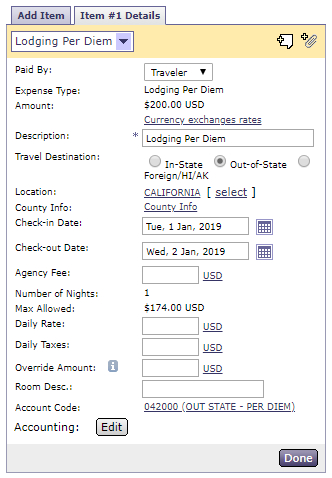 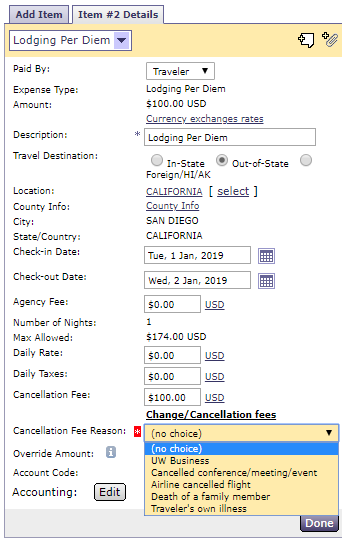 Travel Office approval flow flag changesThese predetermined flags add our office to the approval flow. Travel Office will focus the approval review to the high-risk flag(s) that prompted the Travel Office’s approval.  Approval does not constitute a complete review of the expense report. Travel Office may perform random reviews to conduct a risk analysis.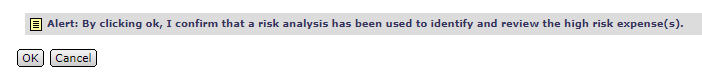 Add per diem city and state/country to print version and line itemThe per diem city and state/country will now be visible on the print version of the expense report. Be sure to set the print configuration to view more details. Previously the field was blank. In the line item, the city and state can also be viewed instead of having to click into the per diem rate that was selected. These changes are the same for the lodging per diem and meal per diem line items. Old:						     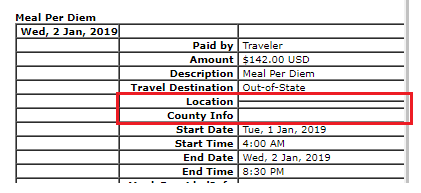 New: 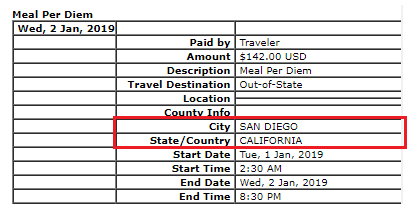 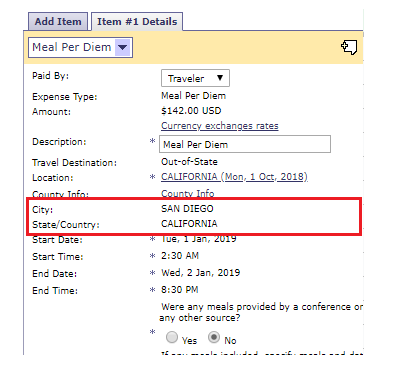 Changes to ‘meals paid for others’ line itemA couple questions have been added to assist with guiding compliance. Old: 					                          New:  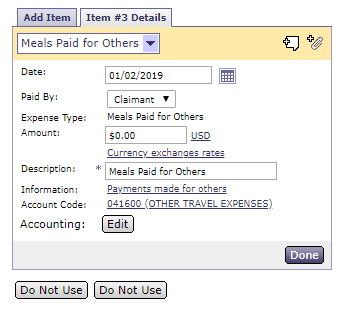 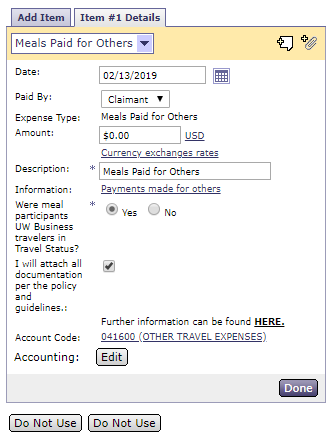 Line ItemCondition(s)AirfareFirst ClassBusiness ClassChange fee – UW businessRailFirst ClassBusiness ClassLodging per diemExceptions to per diemCancellation fee – UW businessNon incidental suppliesSupply detailsRental CarCar type other – UW businessNot sole driverPer diem advance receivedOriginal advance ER #Baggage fee2 + bagsOld: New:Personal Time + AirfarePersonal Time + AirfarePersonal Time + Car RentalPersonal Time + Car RentalNon Incidental SupplyNon Incidental SupplyNon-US + Visa StatusNon-US + B2/WT visa typesLiving AllowanceLiving AllowancePer Diem AdvancePer Diem AdvanceRelocationMeal Paid for Other > $75.00 Meal Paid for OtherNot Sole Driver1600 milesAirfare Change Fee, UW BusinessRental SUV / Van / Truck / Other + UW Business1st Class airfareNot Sole DriverBusiness Class airfare – not 14hr ruleAirfare Change Fee, UW Business1st ClassBusiness ClassCoach Upgrade